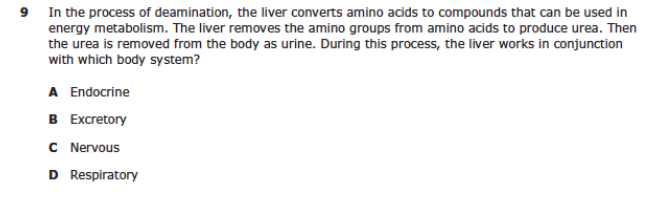 The correct answer is _________ because_________________________________.MondayThe correct answer is _________ because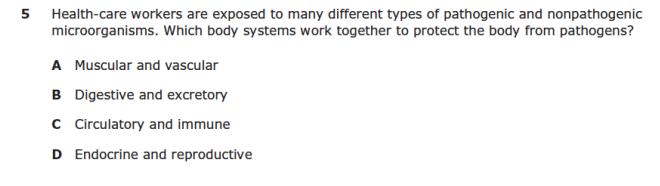 _________________________________.Monday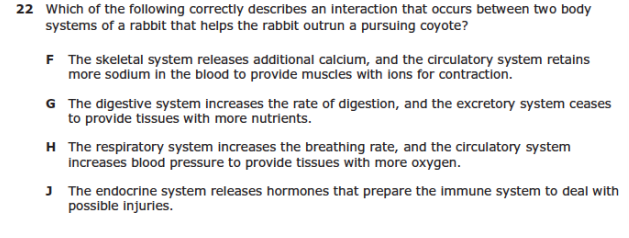 The correct answer is _________ because_________________________________.Tuesday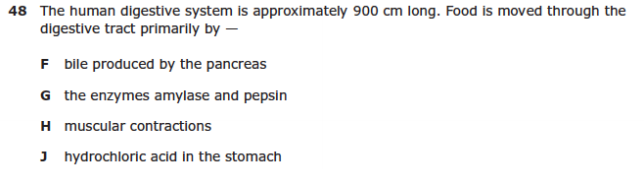 The correct answer is _________ because_________________________________.Tuesday ________________________________________Name _________________Period 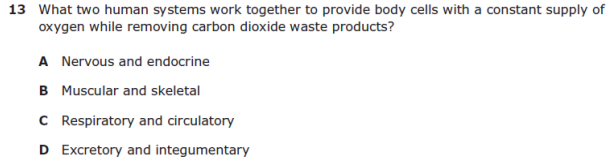 The correct answer is _________ because_________________________________.Wednesday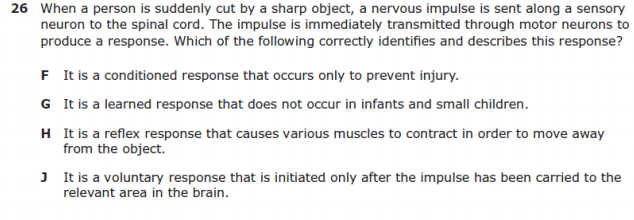 The correct answer is _________ because_________________________________.Wednesday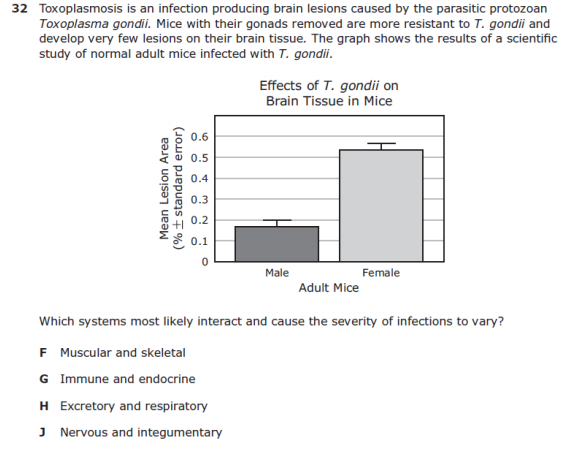 The correct answer is _________ because_________________________________.Thursday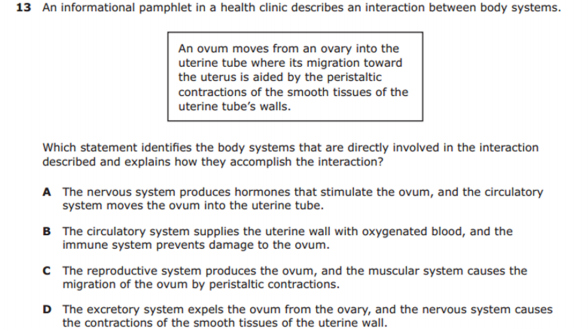 The correct answer is _________ because_________________________________.Thursday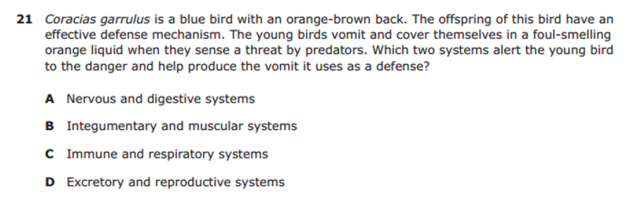 The correct answer is _________ because_________________________________.Friday  ________________________________________Name _________________Period 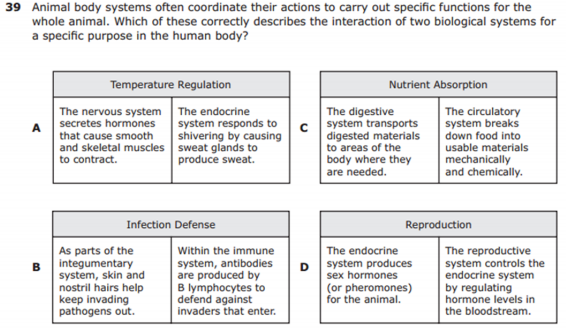 The correct answer is _________ because_________________________________.Friday